АДМИНИСТРАЦИЯ МУНИЦИПАЛЬНОГО ОБРАЗОВАНИЯ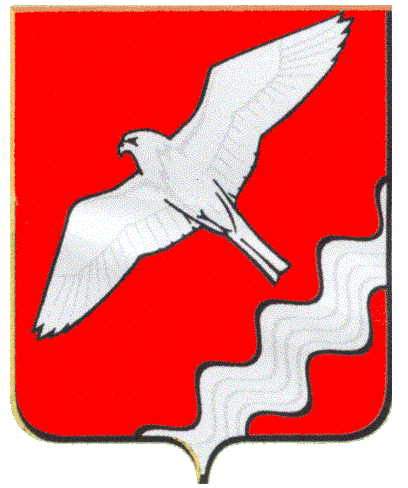 КРАСНОУФИМСКИЙ ОКРУГРАСПОРЯЖЕНИЕот      17.01.2017 г.  № 05-р  г. КрасноуфимскОб утверждении графика согласованияноменклатур   дел,   упорядочения      ипередачи документов учреждений районав архивный отдел	Согласно «Правилам организации хранения, комплектования, учета и использования документов Архивного фонда Российской Федерации и других архивных документов в государственных и муниципальных архивах, организациях РАН», утвержденным приказом № 19 Министерства культуры и массовых коммуникаций Российской Федерации от 18 января 2007 года, «Регламенту государственного учета документов Архивного фонда Свердловской области» (2003г.) и плану работы архивного отдела Администрации  Муниципального образования Красноуфимский округ на 2017 год, 	1. Утвердить график согласования номенклатур дел, упорядочения и передачи документов учреждений района - источников комплектования в архивный отдел (прилагается).	2. Руководителям органов местного самоуправления, отраслевых территориальных отделов, организаций Муниципального образования Красноуфимский округ принять меры к обработке документов, их упорядочению, согласованию номенклатур дел, передаче на постоянное хранение в архивный отдел Администрации в срок, определенный графиком.	3. Контроль над исполнением данного распоряжения возложить на заведующего архивным отделом Н.В. Халилову.Глава МОКрасноуфимский округ								О.В. РяписовУтверждено распоряжением												администрации Муниципального образования												Красноуфимский округ												№ 05-р от 17.01.2017												ГРАФИКсогласования номенклатур дел, упорядочения и передачидокументов учреждений в архивный отделI квартал		II квартал		III квартал		IV кварталСогласование номенклатур					       -			       2  				2		           -Упорядочение документов:- постоянного хранения					     35	       	                  110			172		           20	- по личному составу					     10		                  19		 		21                               -		Прием документов	:- постоянного хранения					     77		                  227			88		           -Заведующая архивным отделом														Н.В.Халилова18.11.2016№/пНаименование учреждения / вид работыНаименование учреждения / вид работыСогласование номенклатур делСогласование номенклатур делУпорядочение документовУпорядочение документовУпорядочение документовУпорядочение документовУпорядочение документовПередача документов постоянного хранения из учреждений в архивПередача документов постоянного хранения из учреждений в архивПередача документов постоянного хранения из учреждений в архивПередача документов постоянного хранения из учреждений в архивПередача документов постоянного хранения из учреждений в архивПередача документов постоянного хранения из учреждений в архивПередача документов постоянного хранения из учреждений в архивСрок пред-ставления в архивДата согласова-нияСрок пред-став- ления описей в архивКоличестводелКоличестводелДата утвер-ждения на ЭПКДата утвер-ждения на ЭПКСрок передачиК-во дел пост.хран/крайние датыК-во дел пост.хран/крайние датыК-во дел пост.хран/крайние датыОтметка о приеме дел в архивОтметка о приеме дел в архивПостхран.Личнхран.122345678899101011111Дума Муниципального образования Красноуфимский округДума Муниципального образования Красноуфимский округ-август15/ 2015-апрельапрельапрельапрель20/20112Администрация Муниципального образования Красноуфимский округАдминистрация Муниципального образования Красноуфимский округ-август55/20153/2015апрельапрельапрельапрель35/20113Натальинский  территориальный отдел Натальинский  территориальный отдел -август 4/ 20151/2015апрельапрельапрельапрель7/20114Саранинский  территориальный отдел Саранинский  территориальный отдел -февраль5/ 20151/2015апрельапрельапрельапрель7/20115Александровский территориальный отдел Александровский территориальный отдел -апрель3/ 20151/2015апрельапрельапрельапрель7/20116Баякский  территориальный отдел Баякский  территориальный отдел -май5/ 20151/2015апрельапрельапрельапрель6/201112334567899991010117Большетурышский территориальный отдел --апрель4/ 20151/2015маймаймаймай6/20116/20118Бугалышский территориальный отдел --май4/ 20151/2015маймаймаймай7/20117/20119Ключиковский территориальный отдел --апрель5/ 20151/2015маймаймаймай7/20117/201110Криулинский территориальный отдел --май2/ 20151/2015маймаймаймай6/20116/201111Красносокольский территориальный отдел --май3/ 20151/2015маймаймаймай7/20117/201112Крыловский территориальный отдел --апрель5/ 20151/2015маймаймаймай9/20119/201113Марийключиковский территориальный отдел --май4/20151/2015маймаймаймай8/20118/201114Нижнеиргинский территориальный отдел --май5/ 20151/2015маймаймаймай11/201111/201115Новосельский территориальный отдел --март4/ 20151/2015маймаймаймай9/20119/201116Озерский территориальный отдел --май6/20151/2015маймаймаймай8/20118/201117Приданниковский территориальный отдел --май4/ 20151/2015маймаймаймай9/20119/201118Рахмангуловский территориальный отдел --май4/ 20151/2015маймаймаймай10/201110/201119Сарсинский территориальный отдел --май4/20151/2015маймаймаймай5/20115/201120Саргаинский территориальный отдел --апрель4/ 20151/2015мартмартмартмарт5/20115/201121Сызгинский территориальный отдел маймайапрель5/ 20151/2015мартмартмартмарт9/20119/2011123456789101122Тавринский территориальный отдел -март4/ 20151/2015март9/201123Устьбаякский территориальный отдел -июнь3/ 20151/2015апрель6/201124Устьмашский территориальный отдел майиюль4/ 20151/2015март7/201125Чатлыковский территориальный отдел -апрель3/ 20151/2015февраль7/201126Чувашковский территориальный отдел -июль4/ 20151/2015февраль6/201127Ювинский территориальный отдел -июль4/ 20152/2015июнь7/201128Татарско-Еманзельгинский территориальный отдел -июль6/ 20152/2015июнь10/201129Красноуфимская районная территориальная избирательная комиссия-апрель25/ 2014-2015---30Комитет по управлению имуществом  администрации Муниципального образования Красноуфимский округ-октябрь20/ 2015-июль5/201131Комитет по экономике администрации Муниципального образования Красноуфимский округ----февраль6/201132Красноуфимское Управление сельского хозяйства  и продовольствия -июль25/ 20155/2015--33Отдел архитектурыи градостроительства администрации Муниципального образования Красноуфимский округ----март8/2011123456789101134Финансовый отдел администрации Муниципального образования Красноуфимский округ-июль9/20151/2015апрель20/201135Муниципальный отдел управления образованием администрации Муниципального образования Красноуфимский округ-июль30/ 20153/2015июль45/201136Отдел культуры администрации Муниципального образования Красноуфимский округ-май4/ 2015-февраль20/201137Комитет по физкультуре, спорту, туризму  администрации Муниципального образования Красноуфимский округ----июль5/201138Отдел жилищно – коммунального хозяйства администрации Муниципального образования Красноуфимский округиюльмай8/20153/2015июль7/201139 Муниципальное унитарное предприятие «Энергосервис»-март22/20157/ 2015июль20/201140Комитет по делам молодежи администрации Муниципального образования Красноуфимский округ----август2/201141Территориальная комиссия Красноуфимского района по делам несовершеннолетних и защите их прав-август12/20152/ 2015---123456789101142Архивный отдел администрации Муниципального образования Красноуфимский округ-------                           ИТОГО:             4                                                  333       50                                                388                           ИТОГО:             4                                                  333       50                                                388                           ИТОГО:             4                                                  333       50                                                388                           ИТОГО:             4                                                  333       50                                                388                           ИТОГО:             4                                                  333       50                                                388                           ИТОГО:             4                                                  333       50                                                388                           ИТОГО:             4                                                  333       50                                                388                           ИТОГО:             4                                                  333       50                                                388                           ИТОГО:             4                                                  333       50                                                388                           ИТОГО:             4                                                  333       50                                                388                           ИТОГО:             4                                                  333       50                                                38843Красноуфимская районная организация профсоюза работников  агропромышленного комплексаавгустиюль2/ 2015-июль2/201144Красноуфимская районная организация профсоюза работников народного образования и науки РФ-июль2/ 2015-июль2/2011ИТОГО:-4-4ВСЕГО:433750392